H L Á Š E N Í   M Í S T N Í H O   R O Z H L A S U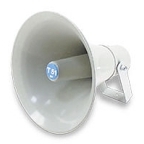 STŘEDA – 19. 4. 2017Milí spoluobčané.Přejeme vám hezké dopoledne.Poslechněte si hlášení.Klubovna seniorů – pravidelná setkání začnou v úterý 25. dubna v době od 14.00 do 17.00 hodin a pak každé úterý. Kdo máte zájem, jste srdečně zváni.Dnes 19. dubna v době od 9.50 do 10.00 hodin se do naší obce dostaví pojízdná prodejna prodávající kvalitní krmiva pro psy, kočky a hospodářská zvířata od české firmy BOCUS a vykupující králičí kůže za průměrnou cenu 70,- Kč/kg. Farma Gazda Bohumín bude dnes 19. dubna ve 13.10 hodin u OÚ prodávat nosné kuřice všech barev na počátku snůšky ve stáří 21 týdnů za 170,- Kč, krmnou směs pro nosnice, vitamínové a jiné doplňky pro drůbež.Obec Přáslavice ve spolupráci s místními modeláři, základní a mateřskou školou a MC Motýlek pořádají v pátek a sobotu 21. a 22. dubna vždy od 10.00 do 17.00 hodin na velkém sále OÚ jarní MODALÁŘSKOU VÝSTAVU, na kterou jste všichni srdečně zváni. Vstupné je dobrovolné, o drobné občerstvení je postaráno.Dle zájmu účastníků proběhne i ukázka rádiem řízených modelů. Těšíme se na vás!Firma TOPENÁŘSKÝ SERVIS s.r.o. z Malé Morávky bude v neděli 23. dubna v naší obci provádět revize kotlů na tuhá paliva, kontroly a čištění komínů a kontroly kotlů na plynná paliva. Cena za kontrolu a čištění komínu je 300,- Kč, za kontrolu a čištění plynového kotle 300,- Kč a cena za revizi kotle na tuhá paliva je 500,- Kč.Zájemci se mohou objednat na tel. čísle: 608 748 989.  